SREDA, 1. 4. 2020ŠPORT: Hoja, tek in vaje za pravilno držo telesa1. Pojdi v naravo. Izmenično hodi in tekaj 15 minut. 2. Izvajaj vaje za ravno držo. Delaj počasi in pravilno. https://www.pinterest.com/pin/365495326011726557/       MATEMATIKA: Številski izrazi (sestavljeni računi)1. č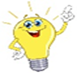 1. Primerjaj oba računa in razmišljaj. Glej puščice zgoraj in spodaj.     Razumeš?    2.  Odpri DZ na strani 91.  Preberi, kaj se pogovarjata Lili in Bine.                                                                                                 3. Reši 1. in 2. nalogo.Kako ti je šlo? Nariši si smeška.Tvoja učiteljica PepcaSLOVENŠČINA: Lojze Kovačič: Možiček med dimnikiV   nekem starem mestu, ki ni bilo čisto navadno mesto,  je med dimniki na vrhu ene izmed starih hiš živel možiček. Včeraj si prebral odlomek.Danes pravljico poslušaj. https://www.youtube.com/watch?v=d6ViMAnG4-gPrimerjaj pravljico z odlomkom iz berila. V SLJ zvezek napiši vsaj tri povedi (V čem se razlikujeta? Kaj ti je bolj všeč? Zakaj?).